Intravesical Mitomycin C –TherapyItem Number: Why is it done? Treatment for localized Superficial Urothelial  Carcinoma of Bladder and Ureter 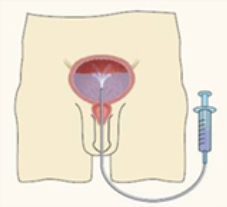 How is it done? A Local anaesthetic gel  is administered as for a Urethral Catheterisation procedure This is done under sterile procedure. A 14-16 Fr Indwelling Catheter is placed into your bladder. The pre-made-up Mitomycin solution is   installed using strict  administering criteria Usually 2 vials of 20mg MMC is mixed with Saline to a 50cc volume. You require 40mg. The catheter is then removed The MMC is required to stay in your bladder for 1 hours. Body rotation is not required. WARNING: Any Fevers require urgent    attention 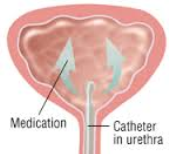  What next? Some local discomfort may be experienced. Your voiding nature will change within the next week  You may experience some urinary         frequency You could developed a fever requiring    urgent attention. Some patients may experience severe pain when/ if the tumour was resected very deep.NB! Each person is unique and for this  reason symptoms may vary.					ComplicationsSide–effects This will be done every week for 6 weeks 6 weeks after this a check Flexible Cystoscopy will  be scheduled as part of your surveillance protocol for your Urothelial carcinoma This may be repeated.Copyright 2019 Dr Jo Schoeman